Οι επισκέπτες του ΔεκαπενταύγουστουΚοινωνικό της Άννας ΕτιαρίδουΣκηνοθ.:Κ. Δελακούρας Ερμηνεύουν: Άν. Ετιαρίδου, Γ. Σκουλικάρη, Κ. Δελακούρας. Μουσ.: Σ. Τελλής.Υπόθεση: Μια σειρά από αναπάντεχα γεγονότα φέρνει έξι εργάτριες σε αδιέξοδο και ο μόνος δρόμος που τους μένει είναι η κατά μέτωπο σύγκρουση με το αφεντικό.Ημερομηνία: 31/3/2018 και ώρα 9:00 μ.μ. 		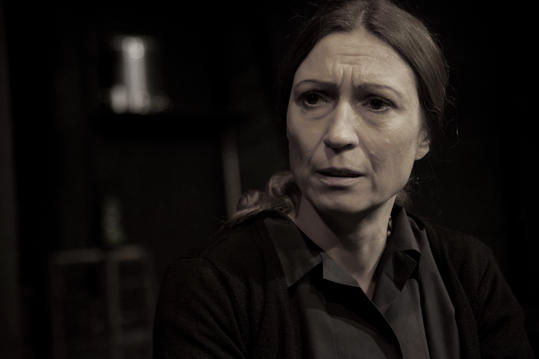 Θέατρο  Βαφείο-«Λάκης Καραλής»Αγ. Όρους 16 & Κωνσταντινουπόλεως 115,ΒοτανικόςΤιμή εισιτηρίου: 8 ευρώ  Δηλώσεις συμμετοχής στον ταμία της ΕΛΜΕ Πειραιά Κώστα Άννινο: 6953087121(και στα υπόλοιπα μέλη του Δ.Σ.)Έως και 29/3/2018